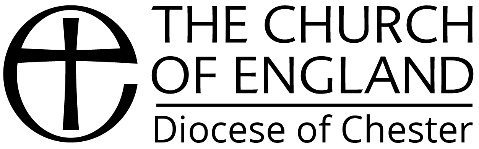 Proforma for Deliverance Ministry for the initial Phone call: Be reassuring and listen well.                                                             Still refer to guidance notes on deliverance ministry and get in touch with a Deliverance Ministry Advisor (DMA) before going out to the case. deliverance@chester.anglican.org If someone discloses whilst on a pastoral visit, keep ministry to a minimum until you have spoken with a DMA. 
Even if you are confident about dealing with the case; still get in touch before going.  
I. You are covered by the diocese. 2. We can be praying for you. 3. We can have a fuller picture of deliverance ministry in the diocese. Please do not go alone and be gender sensitive as you do not know when you will be faced with a safeguarding issue or a vulnerable adult. Take notes securely and write a report to be sent to the DMA Convenor, after the visit with a title of CONFIDENTIAL – DELIVERANCE MINISTRY. to deliverance@chester.anglican.org Name of parishionerTel:AddressDate of callWhat is the nature of phenomena?When did this first occur, experienced by who?Who is in the household? (Include ages of children if under 18.) Have they experienced anything?Has anything significant changed in their lives when the phenomena started? i.e., Stress, grief, occult involvement?Is there any known history i.e. medical, or of the property? Is the experience limited to the property?